Контрольная работа по теме «Основы учения о клетке».            Вариант 1Живые организмы, клетки которых имеют обособленное ядро, – это:1) вирусы                       2) бактерии                3) прокариоты            4) эукариотыИменем какого учёного назван один из органоидов клетки?1) Р. Вирхов                  2) К. Гольджи            3) М. Шванн               4) М. ШлейденКак называют органоид клетки, который по своей функции напоминает  пищеварительную систему животных?     1) рибосома              2) хлоропласт       3) лизосома            4) митохондрия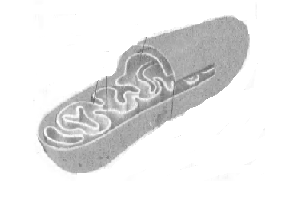 Что происходит в изображённом клеточном органоиде?пищеварение   2) дыхание   3) фотосинтез   4) развитиеМолекула ДНК, в отличие от РНК, содержит азотистое основание:1) аденин     2) тимин      3) гуанин                          4) цитозинЧто служит матрицей, определяющей последовательность соединения аминокислот в молекуле белка?1) АТФ      2) иРНК          3) рибосома                      4) крахмалБиосинтез белковой молекулы происходит на: 1) лизосоме         2) аппарате Гольджи           3) рибосоме              4) вакуолеВыберите фрагмент цепи ДНК, комплементарный фрагменту цепи  Т-Т-Ц-Г-Ц-А:У-У-Г-Ц-Г-Т       2) А-А-Г-Ц-Г-Т            3) Т-Т-Ц-Г-Ц-А             4) А-А-У-Ц-У-ТКакая энергия приводит к расщеплению воды в процессе автотрофного питания у растений?1) тепловая                  2) механическая              3) химическая             4) солнечнаяМежду целым и частью, указанными в столбцах приведённой ниже таблицы, имеется определённая связь.      11. Какое понятие следует вписать на место пропуска в этой таблице?          1) коллаген            2) крахмал                  3) белок         4) нуклеиновая кислотаКислородное расщепление, по сравнению с гликолизом, — более эффективный этап энергетического обмена, т. к. в ходе его образуется больше:                1) кислорода             2) АТФ          3) РНК            4) глюкозыЧто из перечисленного ниже необходимо для сборки молекул белка в животной клетке? Выберите три верных ответа из шести и запишите цифры, под которыми они указаны.1) иРНК                               2) строительный материал – глюкоза                     3) рибосомы4) клеточный центр            5) молекулы АТФ                                                     6) молекулы хлорофиллаЧто из приведённого ниже является характеристикой энергетического обменав клетке? Выберите три верных ответа из шести и запишите цифры, под которыми они указаны.1) по своим результатам противоположен биосинтезу               2) сопровождается синтезом молекул АТФ3) последние этапы протекают в митохондриях                         4) процесс тесно связан с рибосомами5) идёт с поглощением энергии                                                     6) завершается образованием глюкозыПостройте последовательность реакций биосинтеза белка.А) Снятие информации с ДНК                                     Б) Узнавание антикодоном тРНК своего кодона на иРНКВ) Отщепление аминокислоты от тРНК                     Г) Поступление иРНК на рибосомыД) Присоединение аминокислоты к белковой цепи с помощью ферментаУстановите соответствие между химическими веществами и их признаками.Вещества                                                                                       Признаки1) Нуклеиновые кислоты                              А) Основной строительный материал   клетки                                2) Белки                                                          Б) Большинство является ферментами                                                                                     В) Несут генетическую информацию                                                            Г) Синтезируются в ядре клетки                                                            Д) Синтезируются на рибосомах                                                            Е) Состоят из нуклеотидовВставьте в текст  пропущенные термины из предложенного перечня, используя для этого цифровые обозначения.    ТИПЫ КЛЕТОКПервыми на пути исторического развития появились организмы, имеющие мелкие клетки с простой организацией, – (А). Эти доядерные клетки не имеют оформленного (Б). В них выделяется лишь ядерная зона, содержащая (В) ДНК. Такие клетки есть у (Г) .1) многоклеточное животное        2) прокариоты                3) цитоплазма                     4) кольцевая молекула5) ядро                                            6) одноклеточное животное            7) бактерия              8) эукариотыКонтрольная работа по теме «Основы учения о клетке».            Вариант 2Живые организмы, клетки которых не имеют обособленного ядра, – это:1) простейшие              2) бактерии                3) грибы                  4) одноклеточные водорослиОсновная функция митохондрий - это синтез: 1) углеводов   2) нуклеиновых кислот   3) белков    4) АТФ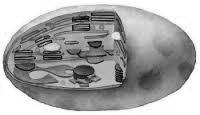 Что происходит в изображённом клеточном органоиде?                  1) пищеварение          2)  фотосинтез        3) дыхание          4) развитие Какой органоид клетки по его функции можно сравнить с кровеноснойсистемой позвоночных животных?1) эндоплазматическую сеть          2) митохондрию            3) хлоропласт         4) вакуольМолекула РНК, в отличие от ДНК, содержит азотистое основание:    1) аденин  2) урацил 3) гуанин 4) цитозинГен – это часть молекулы:      1) белка           2) ДНК              3) РНК         4) АТФВ приведённой ниже таблице между позициями первого и второго столбца имеется взаимосвязь.Какое понятие следует вписать на место пропуска в этой таблице?  1) синтез жиров              2) транспорт веществ            3) синтез АТФ                   4) деление клеткиИсходными для фотосинтеза являются вещества:1) водород и кислород            2) вода и углекислый газ          3) углерод и вода         4) крахмал и глюкозаК реакциям энергетического обмена относится:1) окисление глюкозы             2) растворение солей натрия в воде     3) синтез белка         4) фотосинтезВыберите фрагмент цепи  иРНК, комплементарный фрагменту цепи  Т-Т-Ц-Г-Ц-А.У-У-Г-Ц-Г-Т           2) А-А-Г-Ц-Г-У              3) Т-Т-Ц-Г-Ц-А             4) А-А-У-Ц-У-ТФерменты, участвующие в процессе клеточного дыхания, встроены в мембраны1) гран хлоропластов                 2) крист митохондрий              3) вакуолей           4) аппарата ГольджиУстановите соответствие между нуклеиновыми кислотами, их строением и функциями.Постройте последовательность реакций трансляции:  А) Присоединение аминокислоты к тРНК    Б) Начало синтеза полипептидной цепи на рибосоме                В) Присоединение иРНК к рибосоме         Г) Окончание синтеза белка                     Д) Удлинение полипептидной цепиНазовите функции нуклеиновых кислот в клетке Выберите три верных ответа из шести и запишите цифры, под которыми они указаны.транспорт кислорода и углекислого газа                2)   хранение и передача наследственной информации3) копирование последовательности аминокислот в молекуле белка   4) сокращение мышечного волокна          5) передача нервного импульса                                  6) транспорт аминокислот к месту синтеза белкаЧто из приведённого ниже является характеристикой  фотосинтеза ? Выберите три верных ответа из шести и запишите цифры, под которыми они указаны.1) относится к реакциям анаболизма                                2) сопровождается выделением углекислого газа3) последние этапы протекают в митохондриях              4) процесс тесно связан с рибосомами5) идёт с поглощением энергии                                         6) завершается образованием глюкозыВставьте в текст  пропущенные термины из предложенного перечня, используя для этого цифровые обозначения. БИОСИНТЕЗ БЕЛКА. В результате пластического обмена в клетках синтезируются специфические для организма белки. Участок ДНК, в котором закодирована информация о структуре одного белка, называется (А). Биосинтез белков начинается с синтеза (Б), а сама сборка происходит в цитоплазме при участии (В). Первый этап биосинтеза белка получил название (Г), а второй – трансляция.1) иРНК                 2) ДНК                               3) транскрипция                             4) мутация5) ген                     6) рибосома                      7) комплекс Гольджи                     8) фенотипОтветы:ЦелоеЧастьполимермономер…?...аминокислотаОбъектФункцияРибосомаСинтез белкаКлеточная мембрана…?...Строение и функции нуклеиновых кислотНуклеиновые кислотыОдноцепочечнаянабор нуклеотидов – АТГЦв состав входят матричные копии геновдвуцепочечнаянабор нуклеотидов – АУГЦА) ДНКБ) РНК1 вариант2 вариант1-42-23-34-25-16-27-38-29-410-312-213-1,3,514-1,3,515-АБГВД16-  1-ВГЕ       2-АБД17- 25471-42-43-24-15-26-27-28-29-110-211-212-      1-Б           2-А           3-А           4-А           5-Б13- ВАБДГ   или АВБДГ14- 23615- 15616- 5163